ЗАКОНБРЯНСКОЙ ОБЛАСТИО БЛАГОТВОРИТЕЛЬНОЙ И ДОБРОВОЛЬЧЕСКОЙ (ВОЛОНТЕРСКОЙ)ДЕЯТЕЛЬНОСТИ В БРЯНСКОЙ ОБЛАСТИПринятБрянской областной Думой27 июля 2017 годаСтатья 1. Предмет регулирования(в ред. Закона Брянской области от 28.06.2022 N 47-З)Настоящий Закон в соответствии с Федеральным законом от 11 августа 1995 года N 135-ФЗ "О благотворительной деятельности и добровольчестве (волонтерстве)" (далее - Федеральный закон "О благотворительной деятельности и добровольчестве (волонтерстве)") определяет полномочия органов государственной власти Брянской области в сфере добровольческой (волонтерской) деятельности, основные задачи и формы добровольческой (волонтерской) деятельности, а также основные принципы и виды благотворительной и добровольческой (волонтерской) деятельности.Статья 2. Основные понятия(в ред. Закона Брянской области от 05.07.2018 N 59-З)Для целей настоящего Закона используются следующие понятия:добровольческая (волонтерская) деятельность - добровольная деятельность в форме безвозмездного выполнения работ и (или) оказания услуг в целях, указанных в пункте 1 статьи 2 Федерального закона "О благотворительной деятельности и добровольчестве (волонтерстве)";добровольцы (волонтеры) - физические лица, осуществляющие добровольческую (волонтерскую) деятельность в целях, указанных в пункте 1 статьи 2 Федерального закона "О благотворительной деятельности и добровольчестве (волонтерстве)", или в иных общественно полезных целях;организаторы добровольческой (волонтерской) деятельности - некоммерческие организации и физические лица, которые привлекают на постоянной или временной основе добровольцев (волонтеров) к осуществлению добровольческой (волонтерской) деятельности и осуществляют руководство их деятельностью;абзац исключен. - Закон Брянской области от 28.09.2020 N 71-З;добровольческая (волонтерская) организация - некоммерческая организация в форме общественной организации, общественного движения, общественного учреждения, религиозной организации, ассоциации (союза), фонда или автономной некоммерческой организации, которая осуществляет деятельность в целях, указанных в пункте 1 статьи 2 Федерального закона "О благотворительной деятельности и добровольчестве (волонтерстве)", привлекает на постоянной или временной основе добровольцев (волонтеров) к осуществлению добровольческой (волонтерской) деятельности и осуществляет руководство их деятельностью;добровольческое (волонтерское) объединение - объединение граждан и (или) добровольческих (волонтерских) организаций, созданное для осуществления добровольческой (волонтерской) деятельности;личная книжка добровольца (волонтера) - документ установленной формы, которым подтверждается деятельность физического лица в качестве добровольца (волонтера);благотворительная деятельность - добровольная деятельность граждан и юридических лиц по бескорыстной (безвозмездной или на льготных условиях) передаче гражданам или юридическим лицам имущества, в том числе денежных средств, бескорыстному выполнению работ, предоставлению услуг, оказанию иной поддержки.(абзац введен Законом Брянской области от 28.06.2022 N 47-З)Иные понятия, используемые в настоящем Законе, применяются в значениях, определенных в Федеральном законе "О благотворительной деятельности и добровольчестве (волонтерстве)".(абзац введен Законом Брянской области от 28.06.2022 N 47-З)Статья 2.1. Осуществление благотворительной деятельности(введена Законом Брянской области от 28.06.2022 N 47-З)1. Участниками благотворительной деятельности для целей Федерального закона "О благотворительной деятельности и добровольчестве (волонтерстве)" являются граждане и юридические лица, осуществляющие благотворительную деятельность, в том числе путем поддержки существующей или создания новой благотворительной организации, а также граждане и юридические лица, в интересах которых осуществляется благотворительная деятельность: благотворители, добровольцы (волонтеры), благополучатели. Участниками добровольческой (волонтерской) деятельности являются добровольцы (волонтеры), организаторы добровольческой (волонтерской) деятельности и добровольческие (волонтерские) организации.2. Граждане и юридические лица вправе свободно осуществлять благотворительную деятельность индивидуально или объединившись, с образованием или без образования благотворительной организации.3. Порядок создания благотворительных организаций, осуществления и прекращения ими своей деятельности регулируется Федеральным законом "О благотворительной деятельности и добровольчестве (волонтерстве)".4. Иностранные граждане, лица без гражданства, иностранные и международные организации имеют право выступать участниками благотворительной деятельности на территории Брянской области в соответствии с Федеральным законом "О благотворительной деятельности и добровольчестве (волонтерстве)".Статья 3. Полномочия органов государственной власти Брянской области в сфере добровольческой (волонтерской) деятельности(в ред. Закона Брянской области от 28.06.2022 N 47-З)1. К полномочиям Брянской областной Думы в сфере добровольческой (волонтерской) деятельности относятся:1) принятие законов Брянской области в сфере добровольческой (волонтерской) деятельности;2) осуществление контроля за соблюдением и исполнением законов Брянской области в сфере добровольческой (волонтерской) деятельности;3) осуществление иных полномочий, установленных федеральным законодательством и законодательством Брянской области.(п. 1 в ред. Закона Брянской области от 28.06.2022 N 47-З)2. К полномочиям Губернатора Брянской области в сфере добровольческой (волонтерской) деятельности относятся:(в ред. Закона Брянской области от 28.06.2022 N 47-З)1) определение органа исполнительной власти Брянской области, уполномоченного в сфере добровольческой (волонтерской) деятельности (далее - уполномоченный орган);(в ред. Законов Брянской области от 28.06.2022 N 47-З, от 12.12.2022 N 97-З)2) осуществление иных полномочий, установленных федеральным законодательством и законодательством Брянской области.3. К полномочиям Правительства Брянской области в сфере добровольческой (волонтерской) деятельности относятся:(в ред. Закона Брянской области от 28.06.2022 N 47-З)1) разработка нормативных правовых актов, направленных на реализацию законов Брянской области, регулирующих отношения в сфере добровольческой (волонтерской) деятельности;(в ред. Закона Брянской области от 28.06.2022 N 47-З)2) участие в реализации государственной политики в сфере добровольческой (волонтерской) деятельности;(в ред. Закона Брянской области от 28.06.2022 N 47-З)3) утверждение порядка взаимодействия органов исполнительной власти Брянской области, подведомственных им государственных учреждений с организаторами добровольческой (волонтерской) деятельности, добровольческими (волонтерскими) организациями;(пп. 3 в ред. Закона Брянской области от 05.07.2018 N 59-З)3.1) оказание поддержки организаторам добровольческой (волонтерской) деятельности, добровольческим (волонтерским) организациям, в том числе в их взаимодействии с государственными и муниципальными учреждениями и иными организациями, социально ориентированным некоммерческим организациям, государственным и муниципальным учреждениям, обеспечивающим оказание организационной, информационной, методической и иной поддержки добровольцам (волонтерам), организаторам добровольческой (волонтерской) деятельности и добровольческим (волонтерским) организациям;(пп. 3.1 введен Законом Брянской области от 05.07.2018 N 59-З)4) осуществление иных полномочий, установленных федеральным законодательством и законодательством Брянской области.4. К полномочиям уполномоченного органа относятся:1) разработка и реализация государственных программ (подпрограмм) Брянской области, содержащих мероприятия, направленные на поддержку добровольчества (волонтерства), с учетом национальных и региональных социально-экономических, экологических, культурных и других особенностей;(пп. 1 в ред. Закона Брянской области от 05.07.2018 N 59-З)2) содействие развитию межрегионального сотрудничества добровольческих (волонтерских) организаций и объединений;3) оказание организационной и информационной поддержки добровольческой (волонтерской) деятельности;3.1) методическое обеспечение органов местного самоуправления и содействие им в разработке и реализации мер по развитию добровольчества (волонтерства) на территориях муниципальных образований;(пп. 3.1 введен Законом Брянской области от 05.07.2018 N 59-З)3.2) популяризация добровольческой (волонтерской) деятельности;(пп. 3.2 введен Законом Брянской области от 05.07.2018 N 59-З)3.3) формирование координационных и совещательных органов в сфере добровольчества (волонтерства), создаваемых при органах исполнительной власти Брянской области;(пп. 3.3 введен Законом Брянской области от 05.07.2018 N 59-З)3.4) поддержка муниципальных программ (подпрограмм), содержащих мероприятия, направленные на поддержку добровольчества (волонтерства);(пп. 3.4 введен Законом Брянской области от 05.07.2018 N 59-З)4) проведение мониторинга потребностей в труде добровольцев (волонтеров), формирование базы вакансий для осуществления добровольческой (волонтерской) деятельности;5) содействие в пределах своей компетенции освещению добровольческой (волонтерской) деятельности в средствах массовой информации, в информационно-телекоммуникационной сети "Интернет";6) определение формы, порядка ведения и ведение реестра добровольческих (волонтерских) организаций и объединений, осуществляющих свою деятельность на территории Брянской области;7) установление формы и порядка выдачи личных книжек добровольца (волонтера);7.1) утверждение порядка поощрения участников добровольческой (волонтерской) деятельности;(пп. 7.1 введен Законом Брянской области от 28.09.2020 N 71-З; в ред. Закона Брянской области от 28.06.2022 N 47-З)8) осуществление иных полномочий, установленных федеральным законодательством и законодательством Брянской области.5. Органы государственной власти Брянской области в сфере добровольческой (волонтерской) деятельности вправе:(в ред. Закона Брянской области от 28.06.2022 N 47-З)1) привлекать добровольцев (волонтеров), добровольческие (волонтерские) организации к осуществлению добровольческой (волонтерской) деятельности;2) поощрять добровольцев (волонтеров), добровольческие (волонтерские) организации, организаторов добровольческой (волонтерской) деятельности в порядке, утвержденном уполномоченным органом.(п. 5 введен Законом Брянской области от 28.09.2020 N 71-З)Статья 3.1. Поддержка благотворительной и добровольческой (волонтерской) деятельности органами государственной власти и органами местного самоуправления(в ред. Закона Брянской области от 28.06.2022 N 47-З)1. Органы государственной власти и органы местного самоуправления вправе осуществлять поддержку благотворительной деятельности в порядке и в формах, которые не противоречат законодательству Российской Федерации.2. Органы государственной власти и органы местного самоуправления осуществляют поддержку добровольческой (волонтерской) деятельности в формах, предусмотренных Федеральным законом "О благотворительной деятельности и добровольчестве (волонтерстве)" и другими нормативными правовыми актами Российской Федерации.Статья 4. Основные принципы благотворительной и добровольческой (волонтерской) деятельности(в ред. Закона Брянской области от 28.06.2022 N 47-З)1. Благотворительная и добровольческая (волонтерская) деятельность в Брянской области осуществляется в соответствии с принципами:(в ред. Закона Брянской области от 28.06.2022 N 47-З)1) безвозмездности, добровольности, равноправия и законности деятельности благотворителей и добровольцев (волонтеров);(в ред. Закона Брянской области от 28.06.2022 N 47-З)2) свободы в определении целей, форм, видов и методов в выборе благотворительной и добровольческой (волонтерской) деятельности;(в ред. Закона Брянской области от 28.06.2022 N 47-З)3) гласности и общедоступности информации о добровольческой (волонтерской) деятельности;4) гуманности, соблюдения прав и свобод человека при осуществлении добровольческой (волонтерской) деятельности;5) равенства всех независимо от пола, вероисповедания, национальности, языка, социального статуса, возраста в праве на осуществление добровольческой (волонтерской) деятельности;6) солидарности, добросовестности и сотрудничества участников добровольческой (волонтерской) деятельности;7) безопасности для своей жизни и жизни окружающих.2. Добровольческая (волонтерская) деятельность не может быть направлена на поддержку определенных политических партий, других общественных объединений и ассоциаций, а также на продвижение товаров, работ, услуг.Статья 5. Основные задачи и формы добровольческой (волонтерской) деятельности(в ред. Закона Брянской области от 28.06.2022 N 47-З)1. Основные задачи добровольческой (волонтерской) деятельности:1) помощь государству в решении социальных задач;2) формирование механизмов вовлечения граждан в многообразную общественную и социальную деятельность, направленную на улучшение качества жизни населения;3) получение гражданами навыков самореализации и самоорганизации для решения социальных задач;4) подготовка кадрового резерва добровольцев;5) развитие и поддержка общественных и молодежных инициатив, направленных на организацию добровольческого труда.2. Формы добровольческой (волонтерской) деятельности:1) индивидуальная добровольческая (волонтерская) деятельность;2) добровольческая (волонтерская) деятельность в составе незарегистрированного объединения или группы;3) добровольческая (волонтерская) деятельность через добровольческую (волонтерскую) организацию.Статья 6. Основные цели благотворительной и добровольческой (волонтерской) деятельности(в ред. Закона Брянской области от 28.06.2022 N 47-З)Благотворительная и добровольческая (волонтерская) деятельность осуществляется в целях:1) социальной поддержки и защиты граждан, включая улучшение материального положения малообеспеченных, социальную реабилитацию безработных, инвалидов и иных лиц, которые в силу своих физических или интеллектуальных особенностей, иных обстоятельств не способны самостоятельно реализовать свои права и законные интересы;2) подготовки населения к преодолению последствий стихийных бедствий, экологических, промышленных или иных катастроф, к предотвращению несчастных случаев;3) участия в ликвидации чрезвычайных ситуаций и их последствий, профилактике и тушении пожаров, проведении аварийно-спасательных работ, а также оказания помощи пострадавшим в результате стихийных бедствий, экологических, промышленных или иных катастроф, социальных, национальных, религиозных конфликтов, жертвам репрессий, беженцам и вынужденным переселенцам;(в ред. Закона Брянской области от 12.12.2022 N 97-З)4) содействия укреплению мира, дружбы и согласия между народами, предотвращению социальных, национальных, религиозных конфликтов;5) содействия деятельности в сфере образования, науки, культуры, искусства, просвещения, духовному развитию личности;6) содействия деятельности в сфере профилактики и охраны здоровья граждан, а также пропаганды здорового образа жизни, улучшения морально-психологического состояния граждан;7) содействия деятельности в области физической культуры и спорта (за исключением профессионального спорта), участия в организации и (или) проведении физкультурных и спортивных мероприятий в форме безвозмездного выполнения работ и (или) оказания услуг физическими лицами;8) охраны окружающей среды и защиты животных;9) подготовки населения в области защиты от чрезвычайных ситуаций, пропаганды знаний в области защиты населения и территорий от чрезвычайных ситуаций и обеспечения пожарной безопасности;10) социальной реабилитации детей-сирот, детей, оставшихся без попечения родителей, безнадзорных детей, детей, находящихся в трудной жизненной ситуации;11) оказания бесплатной юридической помощи и правового просвещения населения;12) содействия патриотическому, духовно-нравственному воспитанию детей и молодежи;13) участия граждан в поиске лиц, пропавших без вести;(пп. 13 введен Законом Брянской области от 12.12.2022 N 97-З)14) содействия в оказании медицинской помощи в организациях, оказывающих медицинскую помощь;(пп. 14 введен Законом Брянской области от 12.12.2022 N 97-З)15) содействия органам внутренних дел (полиции) и иным правоохранительным органам в охране общественного порядка в соответствии с законодательством Российской Федерации.(пп. 15 введен Законом Брянской области от 12.12.2022 N 97-З)Статья 7. Личная книжка добровольца (волонтера)В целях учета добровольческой (волонтерской) деятельности каждому добровольцу (волонтеру) выдается личная книжка добровольца (волонтера).В личной книжке добровольца (волонтера) содержатся записи о конкретных мероприятиях (акциях), в которых участвовал доброволец (волонтер).Форма личной книжки добровольца (волонтера), порядок ее ведения утверждается уполномоченным органом.Статья 7.1. Межведомственный совет по вопросам развития добровольчества (волонтерства) в Брянской области(введена Законом Брянской области от 03.04.2019 N 25-З)1. В целях организации взаимодействия органов исполнительной власти Брянской области, территориальных органов федеральных органов исполнительной власти, органов местного самоуправления, социально ориентированных некоммерческих организаций, общественных объединений, добровольческих (волонтерских) организаций в сфере добровольчества (волонтерства) создается Межведомственный совет по вопросам развития добровольчества (волонтерства) в Брянской области.(в ред. Закона Брянской области от 12.12.2022 N 97-З)2. Положение о Межведомственном совете по вопросам развития добровольчества (волонтерства) и его состав утверждаются Правительством Брянской области.Статья 8. Организационная поддержка добровольческой (волонтерской) деятельностиОрганизационная поддержка добровольческой (волонтерской) деятельности осуществляется уполномоченным органом посредством:1) проведения мониторинга потребностей государственных, муниципальных и негосударственных организаций в труде добровольцев (волонтеров);2) оказания методического содействия добровольцам (волонтерам), добровольческим (волонтерским) организациям и объединениям;3) организации мероприятий совместно с добровольческими (волонтерскими) организациями, объединениями и добровольцами (волонтерами);4) привлечения добровольческих (волонтерских) организаций, объединений и добровольцев (волонтеров) к участию в социально направленных мероприятиях, проводимых органами государственной власти Брянской области;5) формирования системы моральных стимулов для участия в добровольческой (волонтерской) деятельности, содействующих ее общественному признанию, в том числе путем поощрения добровольцев (волонтеров) в порядке и на условиях, предусмотренных законодательством Брянской области;6) содействия в участии добровольцев (волонтеров) во всероссийских, межрегиональных и областных конкурсах, в слетах, обучающих семинарах, тренингах, фестивалях и иных мероприятиях для добровольцев (волонтеров).(пп. 6 введен Законом Брянской области от 03.04.2019 N 25-З)Статья 9. Информационная поддержка добровольческой (волонтерской) деятельностиВ целях оказания информационной поддержки добровольческой (волонтерской) деятельности на официальном сайте уполномоченного органа в информационно-телекоммуникационной сети "Интернет" размещается следующая информация:о реестре добровольческих (волонтерских) организаций, объединений и добровольцах (волонтерах), осуществляющих деятельность на территории Брянской области;об организациях и гражданах, нуждающихся в помощи добровольцев (волонтеров) и добровольческих (волонтерских) организаций, объединений (база вакансий);о реализации программ Брянской области, предусматривающих мероприятия, направленные на поддержку добровольческой (волонтерской) деятельности;о формах, видах и порядке предоставления поддержки добровольческим (волонтерским) организациям, объединениям и добровольцам (волонтерам);иная информация, связанная с поддержкой добровольческой (волонтерской) деятельности.Статья 9.1. Поощрение участников добровольческой (волонтерской) деятельности(введена Законом Брянской области от 28.06.2022 N 47-З)1. Органы государственной власти Брянской области могут применять следующие меры поощрения участников добровольческой (волонтерской) деятельности:1) присвоение почетных званий Брянской области;2) награждение Почетной грамотой Брянской области, Почетной грамотой Губернатора Брянской области, Почетной грамотой Брянской областной Думы;3) награждение благодарностью Губернатора Брянской области, благодарностью Брянской областной Думы;4) иные меры нематериального поощрения, предусмотренные нормативными правовыми актами Брянской области.2. Органы государственной власти Брянской области могут представлять участников добровольческой (волонтерской) деятельности к награждению государственными наградами Российской Федерации.3. Органы местного самоуправления могут вносить в органы государственной власти Брянской области представления (ходатайства) о применении мер поощрения участников добровольческой (волонтерской) деятельности, указанных в пункте 1 настоящей статьи, а также применять иные меры нематериального поощрения участников добровольческой (волонтерской) деятельности в пределах своей компетенции и в формах, не противоречащих законодательству.Статья 10. Вступление в силу настоящего ЗаконаНастоящий Закон вступает в силу через 10 дней после его официального опубликования.Губернатор Брянской областиА.В.БОГОМАЗг. Брянск1 августа 2017 годаN 61-З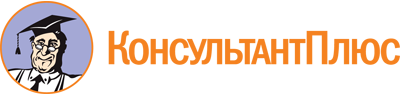 Закон Брянской области от 01.08.2017 N 61-З
(ред. от 12.12.2022)
"О благотворительной и добровольческой (волонтерской) деятельности в Брянской области"
(принят Брянской областной Думой 27.07.2017)Документ предоставлен КонсультантПлюс

www.consultant.ru

Дата сохранения: 10.06.2023
 1 августа 2017 годаN 61-ЗСписок изменяющих документов(в ред. Законов Брянской области от 05.07.2018 N 59-З,от 03.04.2019 N 25-З, от 02.07.2019 N 57-З, от 28.09.2020 N 71-З,от 28.06.2022 N 47-З, от 12.12.2022 N 97-З)Пп. 14 вступает в силу с 01.01.2023 (Закон Брянской области от 12.12.2022 N 97-З).Пп. 15 вступает в силу с 01.01.2023 (Закон Брянской области от 12.12.2022 N 97-З).